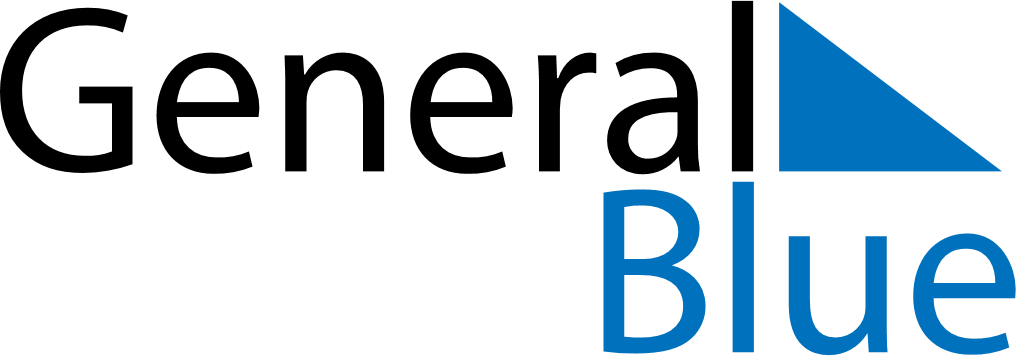 April 2024April 2024April 2024April 2024April 2024April 2024Huesca, Aragon, SpainHuesca, Aragon, SpainHuesca, Aragon, SpainHuesca, Aragon, SpainHuesca, Aragon, SpainHuesca, Aragon, SpainSunday Monday Tuesday Wednesday Thursday Friday Saturday 1 2 3 4 5 6 Sunrise: 7:44 AM Sunset: 8:26 PM Daylight: 12 hours and 42 minutes. Sunrise: 7:42 AM Sunset: 8:27 PM Daylight: 12 hours and 45 minutes. Sunrise: 7:40 AM Sunset: 8:29 PM Daylight: 12 hours and 48 minutes. Sunrise: 7:38 AM Sunset: 8:30 PM Daylight: 12 hours and 51 minutes. Sunrise: 7:37 AM Sunset: 8:31 PM Daylight: 12 hours and 54 minutes. Sunrise: 7:35 AM Sunset: 8:32 PM Daylight: 12 hours and 56 minutes. 7 8 9 10 11 12 13 Sunrise: 7:33 AM Sunset: 8:33 PM Daylight: 12 hours and 59 minutes. Sunrise: 7:32 AM Sunset: 8:34 PM Daylight: 13 hours and 2 minutes. Sunrise: 7:30 AM Sunset: 8:35 PM Daylight: 13 hours and 5 minutes. Sunrise: 7:28 AM Sunset: 8:36 PM Daylight: 13 hours and 7 minutes. Sunrise: 7:27 AM Sunset: 8:38 PM Daylight: 13 hours and 10 minutes. Sunrise: 7:25 AM Sunset: 8:39 PM Daylight: 13 hours and 13 minutes. Sunrise: 7:24 AM Sunset: 8:40 PM Daylight: 13 hours and 16 minutes. 14 15 16 17 18 19 20 Sunrise: 7:22 AM Sunset: 8:41 PM Daylight: 13 hours and 18 minutes. Sunrise: 7:20 AM Sunset: 8:42 PM Daylight: 13 hours and 21 minutes. Sunrise: 7:19 AM Sunset: 8:43 PM Daylight: 13 hours and 24 minutes. Sunrise: 7:17 AM Sunset: 8:44 PM Daylight: 13 hours and 27 minutes. Sunrise: 7:16 AM Sunset: 8:45 PM Daylight: 13 hours and 29 minutes. Sunrise: 7:14 AM Sunset: 8:46 PM Daylight: 13 hours and 32 minutes. Sunrise: 7:12 AM Sunset: 8:48 PM Daylight: 13 hours and 35 minutes. 21 22 23 24 25 26 27 Sunrise: 7:11 AM Sunset: 8:49 PM Daylight: 13 hours and 37 minutes. Sunrise: 7:09 AM Sunset: 8:50 PM Daylight: 13 hours and 40 minutes. Sunrise: 7:08 AM Sunset: 8:51 PM Daylight: 13 hours and 42 minutes. Sunrise: 7:06 AM Sunset: 8:52 PM Daylight: 13 hours and 45 minutes. Sunrise: 7:05 AM Sunset: 8:53 PM Daylight: 13 hours and 48 minutes. Sunrise: 7:04 AM Sunset: 8:54 PM Daylight: 13 hours and 50 minutes. Sunrise: 7:02 AM Sunset: 8:55 PM Daylight: 13 hours and 53 minutes. 28 29 30 Sunrise: 7:01 AM Sunset: 8:57 PM Daylight: 13 hours and 55 minutes. Sunrise: 6:59 AM Sunset: 8:58 PM Daylight: 13 hours and 58 minutes. Sunrise: 6:58 AM Sunset: 8:59 PM Daylight: 14 hours and 0 minutes. 